Um Rückgabe an die Schülerin/den Schüler nach Beendigung des Pflichtpraktikums wird ersucht. Besten Dank.Praxisstelle (Stempel)PraxisnachweisVor- und Zuname der Schülerin/des Schülers:	     Klasse bzw. Jahrgang:	     Geburtsdatum:	     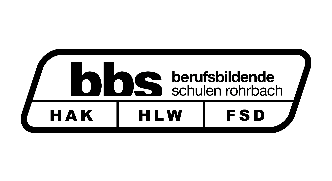 Schule:		BHAK Rohrbach		Akademiestraße 12		4150 Rohrbach-BergAnzahl der geleisteten Praxisstunden:	     Einsatz der Schülerin/des Schülers in folgender/n Abteilung/en:Folgende Tätigkeiten wurden von der Schülerin/dem Schüler durchgeführt:Ort, Datum			Unterschrift Unternehmensverantwortliche/r